.Intro: 16 tellen (13 Sec)Sec 1:(1-8)	Back Rock / Recover, 1/2 Turn R, Back, Hitch, Replace, Back, Bump, Bump, 1/4 Pivot LSec 2:(9-16)	Cross Rock / Recover, Side, Cross, 1/2 Monterey Turn RSec 3:(17-24)	Jump Both Feet Apart, Hold, & Cross, Hold, & Behind, Hold, Side Mambo, 1/4 Turn R, BackSec 4:(25-32)	Point Fwd, Hold 2x, 1/4 Turn L, Touch Fwd, Hold, Together, 1/4 Pivot L##  Restart Here 4th & 8th Wall after 32 count  ##Sec 5:(33-40)	Step Fwd, Quarter Turn L Side / Recover, Cross, Side, Touch, 1/4, 1/4Sec 6:(41-48)	Back Rock / Recover, 1/4, 1/4, Rocking Chair, Step Fwd, Side PointStart Again.RESTARTS:1st Restart Wall 4 after 32 count (facing 9 o’clock)2nd Restart Wall 8 after 32 count (facing 6 o’clock)smoothdancer79@hotmail.com2 My World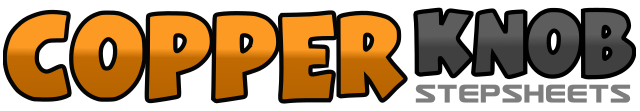 .......Count:48Wall:4Level:Intermediate.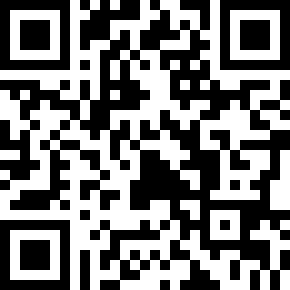 Choreographer:Sebastiaan Holtland (NL) & Brandon Cheung (AUS) - June 2010Sebastiaan Holtland (NL) & Brandon Cheung (AUS) - June 2010Sebastiaan Holtland (NL) & Brandon Cheung (AUS) - June 2010Sebastiaan Holtland (NL) & Brandon Cheung (AUS) - June 2010Sebastiaan Holtland (NL) & Brandon Cheung (AUS) - June 2010.Music:Welcome to My World - Queensberry : (Single 2009)Welcome to My World - Queensberry : (Single 2009)Welcome to My World - Queensberry : (Single 2009)Welcome to My World - Queensberry : (Single 2009)Welcome to My World - Queensberry : (Single 2009)........1-2Rock Rf back, Make a 1/4 turn to right (6) and recover on Lf3-4Stepping back on Rf weight onto Rf, hitch L knee up5-6Step Lf back in place and bump L hip forward, bump R hip back take weight onto Rf&7-8Lf back in place, step forward on Rf, Make a 1/4 turn to left (3) and take weight onto Lf1-2Cross rock forward on Rf (3), recover on Lf3-4Step Rf to the right, Cross Lf over Rf weight onto Lf5-6Touch R toe out to the right side, pivot 1/2 to right (9) and step Rf next to Lf (Bend position)7-8Touch L toe out to the left side, step Lf next to Rf take weight onto both feet (9)&1-2Jump both feet apart (&1) (9), HOLD&3-4Step Rf slightly back, cross Lf over Rf (&3), HOLD&5-6Step Rf slightly to the right, cross Lf behind Rf (&5), HOLD7&8Mambo Rf to the right side, Make a 1/4 turn to right (12) Recover on Lf, and step back on Rf weight onto Rf1-2Point forward on Lf, (12), HOLD&3-4Replace on Lv, Point forward on Rf, HOLD&5-6Make a 1/4 turn to left (9) and replace on Rf, Point forward on Lf, HOLD7-8Step Lf next to Rf, step forward on Rf, make a 1/4 turn to left (6) take weight onto Lf1-2Step forward on Rf, Make a 1/4 turn to right (9) step Lf to the left side3-4Recover on Rf, cross Lf over Rf weight onto Lf5-6Step Rf to the right side, touch Lf next to Rf weight onto Rf7-8Make a 1/4 turn to left (6) stepping forward on Lf, 1/4 to Left (3) stepping Rf to right side1-2Rock back on Lf (3), recover on Rf weight onto Rf3-4Make a 1/4 turn to right (6) stepping back on Lf, 1/4 to right (9) stepping Rf to right side5-6Rock back on Lf, recover on Rf7-8Stepping forward on Lf, Point Rf out to the right side (9:00)